Tytuł operacji:                  „Zakup koszy na tereny rekreacyjno-turystyczne i sportowe” –                                          Stowarzyszenie Klub Żeglarski OPTYNumer wniosku:               4/PGI/18Kwota dofinansowania:   48.954,00 złCel ogólny LSR:              Poprawienie jakości życia i stwarzanie warunków do dalszego                                          harmonijnego rozwoju lokalnej społeczności	Cel szczegółowy:             Rozwój infrastruktury społeczno-kulturalnej                                         i rekreacyjno-sportowejPrzedsięwzięcie:              Rozwój infrastruktury społeczno-kulturalnej i rekreacyjno-sportowejWskaźnik:                        Nowe lub przebudowane obiekty infrastruktury turystycznej                                          i rekreacyjnej. 
Opis operacji:Realizacja operacji polegała na zakupie 40 sztuk koszy na śmieci  o pojemności 90l, wykonanych z tworzywa sztucznego z symbolami wrzutowymi, zamykane zamkiem, z płytą gaszącą ogień, stalowym pojemnikiem wewnątrz. Kosze zostały ustawione na terenach sportowo-rekreacyjnych miasta Chodzieży w celu poprawy estetyki i ochrony środowiska.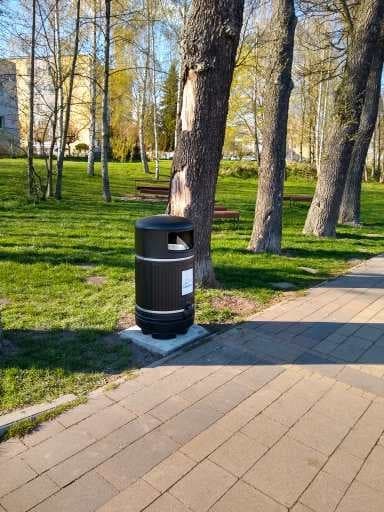 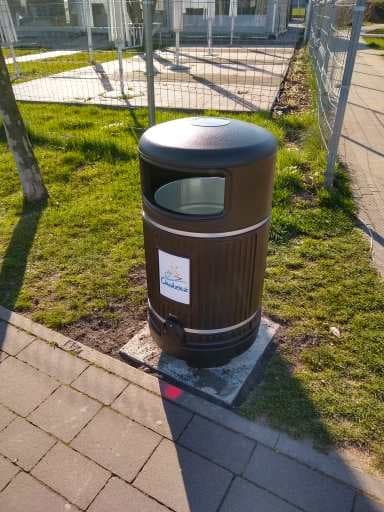 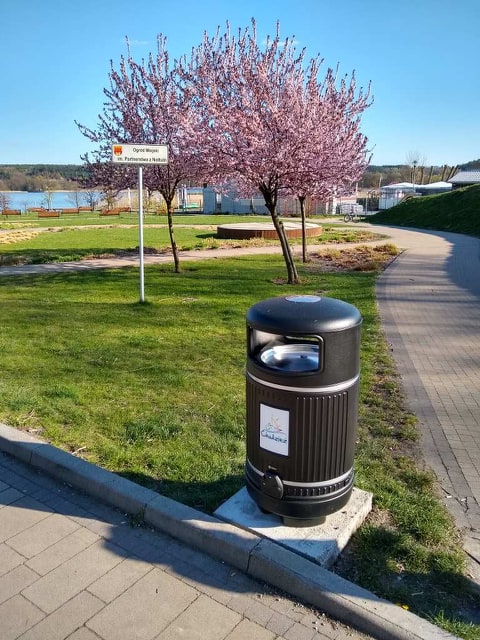 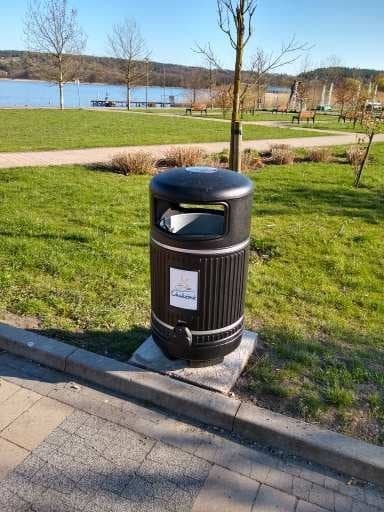 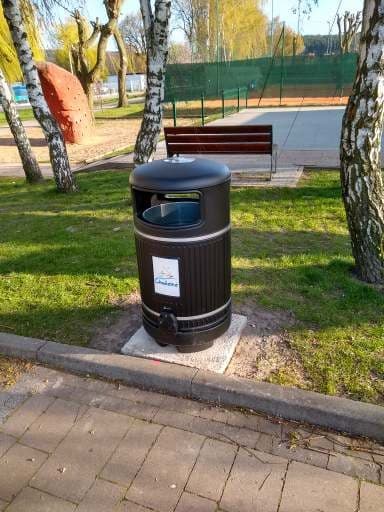 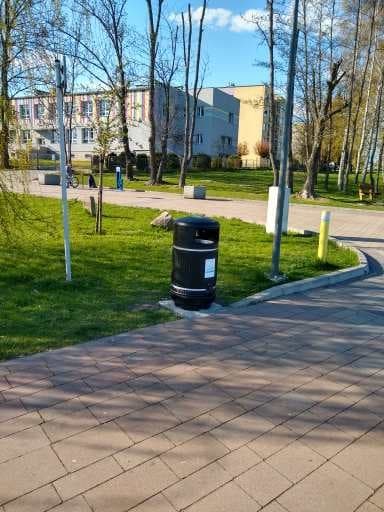 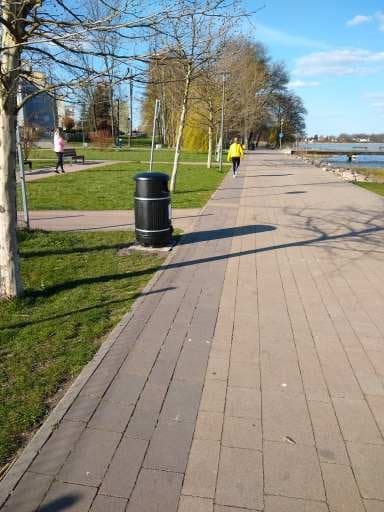 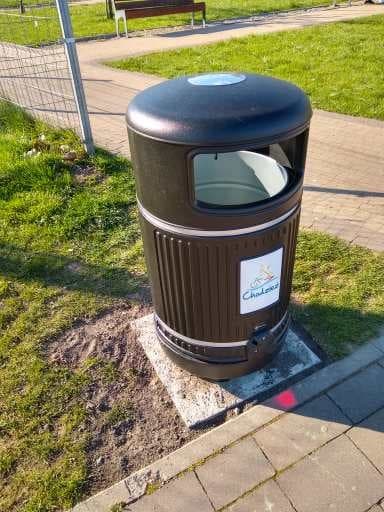 